Инвестиционное предложение «Строительство доходного домадля сдачи помещений в аренду»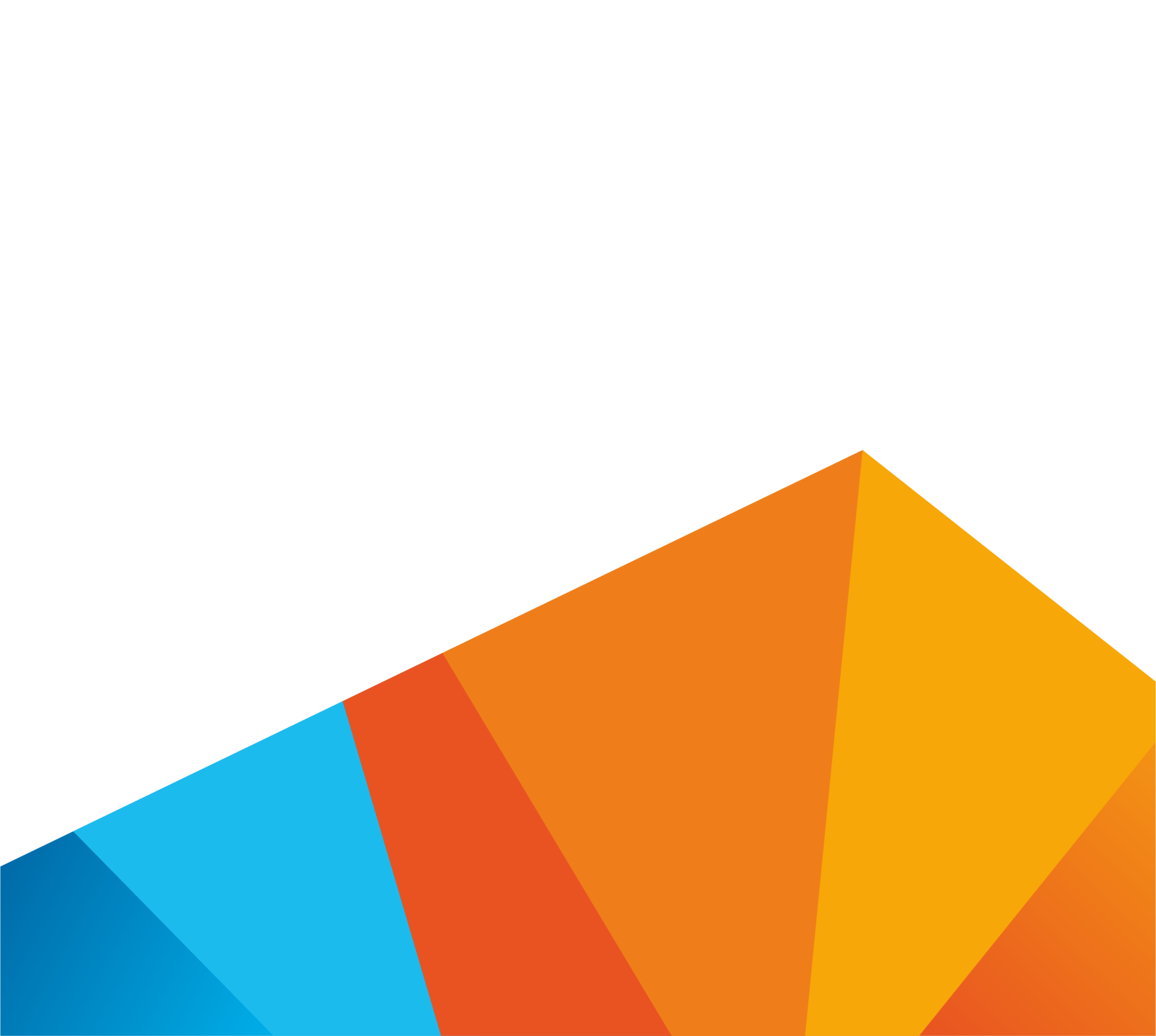 СодержаниеСуть проектаСуть проекта – строительство и эксплуатация, путем сдачи в аренду жилых помещений и оказания сопутствующих услуг доходного дома в Алтайском крае.Целью проекта является получение дохода от сдачи в аренду жилых помещений под долгосрочное проживание.На сегодняшний день, на рынок недвижимости строительство доходных домов – незанятая ниша, и для инвесторов такие проекты являются весьма успешным вложением денег. Перспективность развития данного направления бизнеса объясняется постоянным спросом на аренду жилой недвижимости. В ближайшие годы с учетом высокой стоимости приобретения жилья и удорожанием коммунальных платежей спрос на аренду жилой недвижимости сохранится. Реализация данного инвестиционного предложения предполагается на территории г. Барнаула.Предпроектные предложения. Оценка объема инвестицийВ рамках проекта планируется строительство трехэтажного здания, общей площадью 1800 м² - по 600 м² каждый этаж. Здание – кирпичное, перекрытия деревянные; перегородки гипсобетонные; полы дощатые покрытые линолеумом, внутренняя отделка «стандарт».В здании планируется центральное отопление, водопровод, канализация, горячее водоснабжение, электроосвещение, телевидение, телефон, интернет.По функциональному использованию доходный дом будет включать в себя следующие помещения:- 28 однокомнатных квартир площадью 25 м², для долгосрочного  проживания – так называемая «кухня-студия». Интерьер включает наличие кровати, шкафа, санузла, а также зону приготовления пищи;- 6 двухкомнатных номеров площадью 40 м², для долгосрочного проживания. Интерьер включает наличие кровати, шкафа, санузла, а также зону приготовления пищи;- 30 номеров гостиницы на 1 этаже с посуточной арендой площадью 
12 м². Интерьер включает наличие кровати, шкафа, номер оборудован индивидуальным санузлом;Примечание. В целях сокращения срока окупаемости в проект включены 30 гостиничных номеров.- административное помещение;- технические помещения;- прачечная.Необходимая сумма инвестиций – 68,15 млн. руб.Расчет общей суммы необходимых инвестиций представлен в таблице № 1.Численность сотрудников – 9 человек.Налоговая система проекта: используется упрощенная система налогообложения УСН 15% (доходы – расходы).Финансовая модель смоделирована на наличие 100% собственных средств.Таблица №1 – Расчет общей суммы инвестиций* По данным Росстата средняя стоимость строительства 1 м2 в городах и поселках городского типа в Алтайском крае во 2 квартале 2016 года составляет 33 469 рублей.** Рыночная стоимость земли зависит от местоположения участка и от факторов внешней среды. Кроме этого, на стоимость влияет спрос и предложение на рынке земельных участков. Также при оценивании земельного участка учитывают наличие коммуникаций, инфраструктуру и возможность подсоединения к общим сетям в случае строительства жилой недвижимости. Рыночная стоимость земли в г. Барнауле значительно отличается от места расположения участка, обеспечения инфраструктурой и др. Стоимость 1 м2 варьируется от 1000 до 15000 рублей. В расчетах учитывается стоимость 5000 рублей за 1 м2.Производственная программаВ здании планируется размещение 30 номеров гостиничного типа «стандарт» с посуточной арендой, 28 однокомнатных квартир и                            6 двухкомнатных квартир для долгосрочной аренды (от месяца и до 3-х лет). Также будут предоставляться дополнительные платные услуги: пользование прачечной.В стоимость аренды помещений входят все коммунальные затраты.Для расчета планируемой выручки применялся коэффициент загрузки помещений для краткосрочной аренды равный 70 %, для долгосрочной  аренды – 90 %.Таблица №2 – Производственная программа.Ежемесячные затратыОсновные статьи ежемесячных затрат на производство и сбыт представлены в таблице № 3.Таблица № 3 – Годовые затратыОценка эффективности проектаРасчет срока окупаемости проекта представлен в таблицах № 4 и № 5.Таблица № 4 - Расчет простого срока окупаемости инвестиционного проекта (PBP)тыс. руб.Таблица № 5 - Расчет дисконтированного срока окупаемости инвестиционного проекта (DPP)тыс. руб.На основании выполненных расчетов определены основные показатели эффективности проекта, которые представлены в таблице № 6.Таблица № 6 – Основные показатели эффективности проекта.Требования к площадке для размещения доходного домаНаиболее оптимальным для размещения доходного дома является территория в пределах города с численностью населения не менее 200 тыс.чел., либо расположенного вблизи крупного города.Для размещения доходного дома предусматривается наличие земельного участка, отвечающего следующим требованиям:- площадь земельного участка необходимого для размещения должна составить не менее 1200 кв. м;- инфраструктура:электроснабжение – напряжение линии электропередач не менее 10кВ;возможность подключения к водообеспечению или бурение скважины для обеспечения водой – мощность не менее 1,2 м³/час;наличие канализации, центрального отопления и (или) газоснабжения, либо возможность их подключения.Суть проекта3Предпроектные предложения. Оценка объема инвестиций3Производственная программа4Ежемесячные затраты5Оценка эффективности проекта5Требования к площадке для размещения доходного дома7ОбъектПлощадь, м²Стоимость, тыс. руб.Кирпичное трехэтажное здание*1 80060 244,2Покупка земли**1 2006 000,0Затраты на мебель, оборудование-1 802,0Прочее-100,0Итого, тыс. руб.х68 146,2Категория помещенийКол-воСтоимость в месяц/ в сутки, в руб.Планируемая выручка в год, тыс. руб.Квартиры под долгосрочную аренду, в т.ч.:2-х комнатные1 комнатные62812 0008 000777,62 419,2Гостиничные номера301 50011 340,0Прочие услуги (прачечная)2 3041501 382,4ИТОГО, тыс. руб.15 919,2Статья затратСтоимость затрат, тыс.руб. в годКоммунальные затраты:в т.ч.- электроэнергия- отопление- вода1 585,0Оплата труда + страховые взносы:в т.ч.Директор БухгалтерАдминистраторУборщик2 281,0Общехозяйственные расходы480,0ИТОГО, тыс. руб.4 346,0№ п/пНаименование показателей1 год2 год3 год4 год5 год6 год7 год8 год9 год1.Объем инвестиций (таблица 1)68 244 0 0 0 0 0 0 0 0 2.Сумма чистой прибыли и амортизационных отчислений (таблицы 7-8)2 308 8 835 8 849 8 864 8 878 8 892 8 906 8 894 8 852 3.Сальдо (стр. 2-стр.1)-65 9358 8358 8498 864 8 878 8 892 8 906 8 894 8 852 4.Сальдо нарастающим итогом-65 935-57 101-48 252-39 388 -30 510 -21 618 -12 712 -3 818 5 034 №п/пНаименование показателей1 год2 год3 год4 год5 год6 год7 год8 год9 год10 год11 год12 год13 год14 год15 год16 год17 год18 год19 год1.  Темп инфляции, %6,5%6,5%6,5%6,5%6,5%6,5%6,5%6,5%6,5%6,5%6,5%6,5%6,5%6,5%6,5%6,5%6,5%6,5%6,5%2.  Ключевая ставка ЦБ РФ, %10%10%10%10%10%10%10%10%10%10%10%10%10%10%10%10%10%10%10%3.  Величина риска, %8%8%8%8%8%8%8%8%8%8%8%8%8%8%8%8%8%8%8%4.  Коэффициент дисконтирования1,000,900,810,730,650,590,530,470,430,380,340,310,280,250,220,200,180,160,155.  Объем инвестиций с учетом дисконтирования68 2440000000000000000006.  Сумма чистой прибыли и амортизационных отчислений с учетом дисконтирования2 3087 9397 1456 4325 7885 2094 6884 2073 7633 3803 0372 7292 4522 2041 9801 7791 5991 4371 2917.  Сальдо (стр. 6-стр.5)-65 9357 9397 1456 4325 7885 2094 6884 2073 7633 3803 0372 7292 4522 2041 9801 7791 5991 4371 2918.  Сальдо нарастающим итогом-65 935-57 997-50 852-44 420-38 632-33 423-28 734-24 527-20 764-17 384-14 347-11 618-9 165-6 961-4 981-3 202-1 603-1661 125Простой срок окупаемости проекта (PBP)8,4 летДисконтированный срок окупаемости проекта (DPP)18,1 летЧистая приведенная стоимость (NPV), тыс.руб.1 125Внутренняя норма доходности (IRR),%11,6%